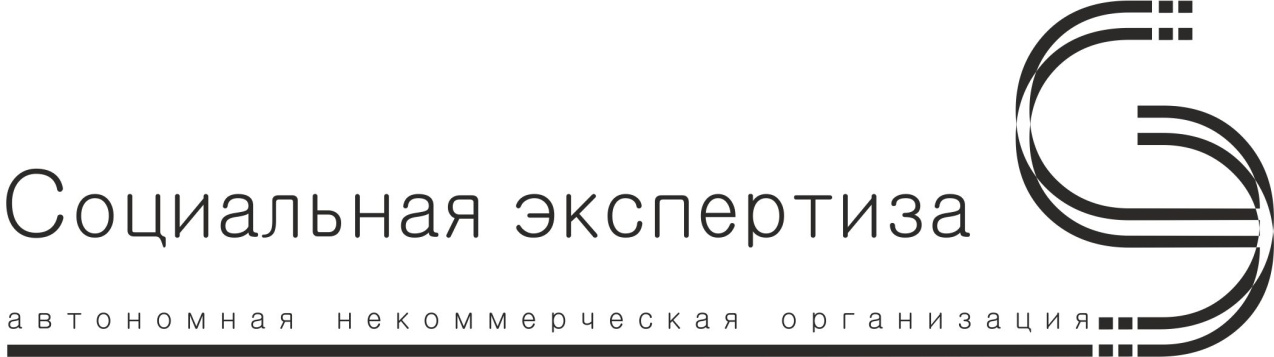 670031, Республика Бурятия, г.Улан-Удэ, пр. Победы,18, каб.7.Тел. 8 (3012) 21-84-50;  8-914-63-00-108.http://soc-expert.ru/  info@soc-expert.ruО проведении социальной экспертизы «Независимая оценка качества работы учреждения социального обслуживания населения в течение 2015 года»1. Описание социальной проблемы и ее текущее состояние.В целях реализации Федерального закона № 256-ФЗ «О внесении изменений в отдельные законодательные акты Российской Федерации по вопросам проведения независимой оценки качества оказания услуг организациями в сфере культуры, социального обслуживания, охраны здоровья и образования» от 21 июля 2014 г. и Перечня поручений Президента РФ по реализации Послания Президента Федеральному Собранию РФ  от 12 декабря 2012 г. Минтрудом России  совместно с заинтересованными федеральными органами исполнительной власти с участием общественных организаций разработан проект постановления Правительства Российской Федерации «О формировании независимой системы оценки качества работы организаций, оказывающих социальные услуги».К организациям, оказывающим социальные услуги, в рамках данного постановления отнесены государственные и муниципальные учреждения в сфере образования, здравоохранения, социального обслуживания, культуры, физической культуры и спорта.Важнейшим элементом независимой системы оценки качества работы организаций, оказывающих социальные услуги, является информационная открытость учреждений, обеспечение доступности информации об их деятельности для граждан-потребителей услуг.Для проведения независимой оценки использованы: I. Показатели, характеризующие открытость и доступность информации об организации социального обслуживания:1) Полнота и актуальность информации об организации социального обслуживания, размещаемой на общедоступных информационных ресурсах (на информационных стендах в помещении организации, на официальных сайтах организации социального обслуживания, органов исполнительной власти  в информационно-телекоммуникационной сети «Интернет»:- «открытость и прозрачность государственных и муниципальных учреждений» - показатель рейтинга на  официальном сайте для размещения информации о государственных и муниципальных учреждениях (www.bus.gov.ru)  в сети «Интернет»;- соответствие информации о деятельности организации социального обслуживания, размещенной на официальном сайте организации социального обслуживания в сети «Интернет»,  порядку размещения информации на официальном сайте поставщика социальных услуг в сети «Интернет», утверждаемому уполномоченным федеральным органом исполнительной власти согласно части 3 статьи 13 Федерального закона от 28 декабря 2013 г. № 442-ФЗ «Об основах социального обслуживания граждан в Российской Федерации»;- наличие информации о деятельности организации социального обслуживания (в том числе о перечне, порядке и условиях предоставления социальных услуг, тарифах на социальные услуги) на информационных стендах в помещениях организации, размещение ее в брошюрах, буклетах;2) Наличие альтернативной версии официального сайта организации социального обслуживания в сети «Интернет» для инвалидов по зрению;3) Наличие дистанционных способов взаимодействия организации и получателей      социальных услуг (получение информации, запись на прием и др.):- Телефон- Электронная почта, электронные сервисы на официальном сайте организации в сети «Интернет»4) Результативность обращений при использовании дистанционных способов взаимодействия с получателями социальных услуг  для получения необходимой информации- доля результативных звонков по телефону в организацию социального обслуживания для получения необходимой информации от числа контрольных звонков- доля результативных обращений в организацию социального обслуживания по электронной почте или с помощью электронных сервисов на официальном сайте организации в сети «Интернет» для получения необходимой информации от числа контрольных обращений 5) Наличие возможности направления заявления (жалобы), предложений и отзывов о качестве предоставления социальных услуг- лично в организацию социального обслуживания- в электронной форме на официальном сайте организации социального обслуживания      в сети «Интернет»- по телефону /на «горячую линию» уполномоченного исполнительного органа государственной власти в сфере социального обслуживания6) Наличие информации о порядке подачи жалобы по вопросам качества оказания социальных услуг- в общедоступных местах на информационных стендах в организации социального обслуживания- на  официальном сайте организации социального обслуживания в сети «Интернет»- на официальном сайте уполномоченного исполнительного органа государственной власти в сфере  социального обслуживания в сети «Интернет»7) Доля получателей социальных услуг, удовлетворенных качеством, полнотой и доступностью информации (при личном обращении, по телефону, на официальном сайте организации социального обслуживания) о работе организации социального обслуживания, в том числе о перечне и порядке предоставления социальных услуг, от общего числа опрошенныхII. Показатели, характеризующие комфортность условий предоставления социальных услуг и доступность их получения1) Доступность условий беспрепятственного доступа к объектам и услугам в организации социального обслуживания для инвалидов (в том числе детей-инвалидов) и других маломобильных групп получателей социальных услуг- оборудование территории, прилегающей к организации социального обслуживания, с учетом требований доступности для маломобильных получателей услуг (лиц с нарушением функций слуха, зрения и лиц, использующих для передвижения кресла-коляски) - оборудование входных зон на объектах оценки для маломобильных групп населенияналичие специально оборудованного санитарно-гигиенического помещения наличие в помещениях организации социального обслуживания видео, аудио информаторов для лиц с нарушением функций слуха и зрения 2) Доля получателей услуг (в том числе инвалидов и других маломобильных групп получателей услуг), считающих условия оказания услуг доступными, от общего числа опрошенных3) Наличие оборудованных помещений для предоставления социальных услуг в соответствии с перечнем социальных услуг, предоставляемых в данной организации социального обслуживания4) Укомплектованность организации социального обслуживания специалистами, осуществляющими предоставление социальных услуг5) Доля получателей социальных услуг, оценивающих благоустройство и  содержание помещения организации социального обслуживания и территории, на которой она расположена,  как хорошее, от  общего числа опрошенныхIII. Показатели, характеризующие время ожидания предоставления социальной услуги1) Доля получателей социальных услуг, которые ожидали  предоставление услуги в организации социального обслуживания больше срока, установленного при назначении данной услуги, от общего числа опрошенных2) Среднее время ожидания приема к специалисту организации социального обслуживания при личном обращении граждан для получения информации о работе организации социального обслуживания, порядке предоставления социальных услуг (среди опрошенных потребителей социальных услуг)IV. Показатели, характеризующие доброжелательность, вежливость, компетентность работников организаций социального обслуживания1) Доля получателей социальных услуг (либо их родственников), которые высоко оценивают доброжелательность, вежливость и  внимательность работников организации социального обслуживания, от общего числа опрошенных 2) Доля получателей социальных услуг, которые высоко оценивают компетентность работников организации социального обслуживания, от общего числа опрошенных 3) Доля работников (кроме административно-управленческого персонала), прошедших повышение квалификации/профессиональную переподготовку по профилю социальной работы или иной осуществляемой в организации социального обслуживания деятельности за последние три года, от общего числа работниковV. Показатели, характеризующие удовлетворенность качеством оказания услуг1) Доля получателей социальных услуг, которые положительно оценивают изменение качества жизни в результате получения социальных услуг в организации социального обслуживания, от числа опрошенных2) Доля получателей социальных услуг, удовлетворенных условиями предоставления социальных услуг, от числа опрошенных, в том числе удовлетворенных:- жилым помещением- наличием оборудования для предоставления социальных услуг- питанием- мебелью, мягким инвентарем- предоставлением социально-бытовых, парикмахерских и гигиенических  услуг- хранением личных вещей- оборудованным для инвалидов санитарно-гигиеническим помещением- санитарным содержанием санитарно-технического оборудования- порядком оплаты  социальных услуг- конфиденциальностью предоставления социальных услуг- графиком посещений родственниками в организации социального обслуживания- периодичностью прихода социальных работников на дом- оперативностью решения вопросов3) Доля получателей социальных услуг, удовлетворенных качеством проводимых мероприятий, имеющих групповой характер (оздоровительных, досуговых), от общего числа опрошенных 4) Количество зарегистрированных в организации социального обслуживания жалоб получателей социальных услуг на качество услуг, предоставленных организацией в отчетном периоде на 100 получателей социальных услуг (в течение года)5) Доля получателей социальных услуг, которые готовы рекомендовать организацию социального обслуживания родственникам и знакомым, нуждающимся в социальном обслуживании, от общего числа опрошенных.2. Объект социальной экспертизыИнтегральная оценка качества предоставления социальных услуг и состояния социальной системы в ГБУСО «Заиграевский социально-реабилитационный центр для несовершеннолетних».3. Предмет социальной экспертизыИзучение общественного мнения о перечне предоставляемых социальных услуг, качестве предоставления услуг, информированности населения и пользователей услугами, открытость информации о деятельности учреждения, качестве работы персонала, определение интегральной оценки качества предоставления социальных услуг и состояния социальной системы в учреждении.4. Заключение о соответствии нормативных правовых актов и деятельности органов государственной власти, решений и деятельности органов местного самоуправления положениям социальной политики, реализуемой в учрежденииОсновными нормативными актами, подлежащими обязательному исполнению в учреждениях социального  и медицинского обслуживания населения в Республики Бурятия, является:Федеральный закон от 28 декабря 2013 г. № 442-ФЗ «Об основах социального обслуживания граждан в Российской Федерации».Федеральный закон от 21 ноября 2011 г. № 323-ФЗ «Об основах охраны здоровья  граждан в Российской Федерации».Федеральный закон от 29 ноября 2010 г. № 326-ФЗ «Об обязательном медицинском страховании в Российской Федерации».Федеральный закон от 27 июля 2006 г. № 152-ФЗ «О персональных данных».Федеральный закон от 02 мая 2006 г. № 59-ФЗ «О порядке рассмотрения обращений граждан в Российской Федерации».Закон РФ «О защите прав потребителей» от 07 февраля 1992 г. № 2300-1.Проведенная социальная экспертиза в аспекте объекта – интегральной оценки качества предоставления социальных услуг и состояния социальной системы  – показала: Основные положения данных статей Закона в общем соблюдаются в ГБУСО «Заиграевский социально-реабилитационный центр для несовершеннолетних». По результатам проведенной социальной экспертизы требование Законодательства в представленных частях соблюдается в ГБУСО «Заиграевский социально-реабилитационный центр для несовершеннолетних». Имеющиеся данные социологических опросов не выявили фактов нарушения представленных положений Закона.5. Положения документов, имеющиеся материалы и/или факты деятельности, которые могут иметь негативные социальные последствия, оценка их возможных масштабовНе выявлены.6. Оценка на предмет соответствия законным интересам граждан проектов нормативных правовых актов, социальных проектов и программ, вывод о целесообразности и допустимости их реализацииПроведение экспертизы по оценке показателей качества работы организации социального обслуживания осуществлялось последовательно в 4 этапа.- На первом «организационном» этапе проведены следующие  мероприятия:1) определение  Перечня в текущем периоде;2) уточнение при необходимости показателей качества работы организаций социального обслуживания;3) определение методов сбора первичной информации и уточнение требований к методикам их применения.- На втором «подготовительном» этапе:1) проведен анализ нормативно - правовой базы о социальном обслуживании, мнений экспертов, представителей получателей социальных услуг, открытых источников информации с целью составления предварительного перечня проблем для изучения;2) разработаны методика и инструментарий сбора первичной информации, в том числе рекомендаций интервьюерам (последовательность задаваемых вопросов, описание вариантов поведения в зависимости от ответов респондента, порядок опроса), форм для регистрации первичной информации, анкет.- На третьем «сбор первичной информации» этапе  осуществлено:1) анализ нормативных правовых актов, регулирующих деятельность организаций социального обслуживания, с целью определения или уточнения, учета динамики нормативно устанавливаемых значений оцениваемых параметров и показателей деятельности организации;2) проведение «полевого этапа» исследования - сбор первичных данных и их обработка в соответствии с разработанными методами, выбранными или разработанными методиками;3)  сбор статистических данных;4)  проведение анкетирования (опросов);5) формирование итоговых массивов данных, заполнение отчетных форм представления информации.- На четвертом «анализ и оценка качества работы организаций социального обслуживания» этапе проведено:1)  систематизация выявленных проблем деятельности организации социального обслуживания;2) сопоставление фактических и нормативно установленных значений исследуемых параметров;3) выявление территориальных и иных особенностей исследуемых параметров деятельности организаций социального обслуживания;4) анализ первоначальных значений исследуемых параметров и показателей;5) сопоставление нормативно установленных значений исследуемых параметров деятельности организаций социального обслуживания с выявленными проблемами и ожиданиями получателей социальных услуг;6) расчет интегральной оценки качества работы организаций социального обслуживания с целью предоставления информации для дальнейшего формирование рейтинга.Полученные результаты в разрезе рекомендуемых показателей:МИНИМАЛЬНЫЙ ПОКАЗАТЕЛЬ ДЛЯ РАСЧЕТА ИНТЕГРАЛЬНОЙ ОЦЕНКИ КАЧЕСТВАПРЕДОСТАВЛЕНИЯ СОЦИАЛЬНЫХ УСЛУГ В УЧРЕЖДЕНИЯХ РЕСПУБЛИКИ БУРЯТИЯ, ПОДВЕДОМСТВЕННЫХ МИНИСТЕРСТВУ СОЦИАЛЬНОЙ ЗАЩИТЫ НАСЕЛЕНИЯ РЕСПУБЛИКИ БУРЯТИЯПО ТИПАМ УЧРЕЖДЕНИЙI. Показатели, характеризующие открытость и доступность информации об организации социального обслуживанияII. Показатели, характеризующие комфортность условий предоставления социальных услуг и доступность их полученияIII. Показатели, характеризующие время ожидания предоставления социальной услугиIV. Показатели, характеризующие доброжелательность, вежливость, компетентность работников организаций социального обслуживанияV. Показатели, характеризующие удовлетворенность качеством оказания услугРАСЧЕТ  ИНТЕГРАЛЬНОЙ ОЦЕНКИ КАЧЕСТВАПРЕДОСТАВЛЕНИЯ СОЦИАЛЬНЫХ УСЛУГ В ГБУСО «Заиграевский социально-реабилитационный центр для несовершеннолетних»I. Показатели, характеризующие открытость и доступность информации об организации социального обслуживанияII. Показатели, характеризующие комфортность условий предоставления социальных услуг и доступность их полученияIII. Показатели, характеризующие время ожидания предоставления социальной услугиIV. Показатели, характеризующие доброжелательность, вежливость, компетентность работников организаций социального обслуживанияV. Показатели, характеризующие удовлетворенность качеством оказания услугВыписки и пожелания из анкетАнкета №1Укажите ваши любимые занятия, хоббиРисованиеСпорт Спорт, рисованиеТанцы, пениеМногоИграть в игры, футболЛепка Играть с кукламиРисование Рисовать, играть в компьютерИграть, садить цветыТанцы Танец Играть с мальчишкамиПлести из бисераСпорт, игрыИграть, рисоватьКогда проводят занятия, мероприятия, играть, рисоватьИграть, турникиКубики, рисование, компьютерные игрыКомпьютер, клеить, вырезатьМашинки, конструкторПластилин, чтениеРисование, гонкиДелать поделки, бегатьЛюблю делать поделкиИграть в компьютер, дежуритьЛюблю играть в компьютер, рисоватьПочему вам нравится здесь жить?Лучше, чем дома Меня никто не обижает, тут очень хорошо кормят, здесь очень интересно, тут воспитатели обращаются со мной по-добромуХорошее обслуживание, чисто, уютно, есть компьютер.Потому что здесь братья и сестра, здесь лучше чем домаЗдесь мне нравится абсолютно все. Дело в том, что даже в нормальных семьях не всегда условия проживания соответствуют нормам проживания в центре.Мне здесь хорошо, чисто, уютно, есть игрушки, компьютерХорошо кормятМного хороших детейДобрые воспитателиТут красиво, добрые воспитатели, вкусно готовятВсегда все есть, лучше чем домаПотому что здесь красиво, уютно, все со мной хорошо обращаются, здесь интересно и вкусно готовят.Потому что здесь красиво, здесь все добрые, вкусно кормят, никто не обижает.Много детейЧисто и красиво в комнатахЗдесь хорошо и веселоТепло, чистоЗдесь хорошоПотому что есть компьютер, игрушки, телевизор, хорошо кормятЗдесь хорошо, есть компьютер, чисто, вкусно кормятЗдесь красиво, чисто, есть компьютерХорошо кормят, чисто, есть телевизор, компьютер.Кормят хорошо, чистоХорошо кормят, есть компьютер, чисто, красиво, есть друзьяЧисто, хорошо кормят, есть игрушки, телевизор, компьютерЗдесь мне хорошо, чисто, уютно, кормят хорошоЕсли вам не нравится жить в центре, то укажите, почему. Меня все устраиваетВсе нравитсяСкучаю по домуВсе устраиваетМеня все устраиваетВсе хорошоЧто нужно улучшить в учреждении, чтобы жизнь детей и подростков здесь стала лучше? Чтобы детей стало больше: маленьких и больших. Чтобы было с кем общатьсяСпортзал, кроватьКупить много компьютеровПусть побольше выделяют хозяйственных средств, ведь мы очень часто чистим зубы без зубной пасты (но даже это случается редко)Побольше игрушекВсе устраивает Все хорошоВсе устраиваетХотелось бы побольше кукольной мебели, посудки, чего-нибудь для творчества.Сменить кроватьЦветы, игрушкиИгрушки, книгиВсе устраиваетВсе устраиваетКупить много игрушекХочу много игрушекРемонт комнатЧтобы был еще один компьютерХороший ремонт, линолеум на полуИгрушек побольше, компьютер еще, большой телевизорБольше игрушекИгрушек большеКрасивый ремонтМного игрушекИгрушки, компьютер, книгиУкажите замечания к обслуживающему персоналу, воспитателю, учителям.Нет замечанийНет замечанийНет замечанийНет замечанийНет замечанийЗамечаний нетЗамечаний нетНе знаю, что ответитьНет замечанийНет Замечаний нетНет замечанийНет замечанийКого из учителей, воспитателей, персонала вы хотели бы поблагодарить?Юлию Борисовну, Людмилу АнатольевнуЮлию Борисовну, Наталью Витальевну, директораВсех Всех воспитателей, директора, социального педагога, психологаИрину Борисовну, Екатерину Федоровну, Юлию Борисовну, Марину Иннокентьевну, Надежду Викторовну, Людмилу Анатольевну, поваров, из учителей: Раису Аверьяновну и Ольгу Андреевну.Всех благодарюЕкатерину Федоровну, Юлию Борисовну, Ирину Борисовну, Надежду Викторовну, Людмилу Анатольевну, Елену ОлеговнуЮлию Борисовну, Елену Олеговну, Ирину Борисовну, Надежду ВикторовнуЮлию Борисовну, Людмилу Анатольевну, повара Галину Ивановну.Ирину Борисовну, Екатерину Федоровну.Всех Юлию Борисовну, директора, Ирину Борисовну, Екатерину ФедоровнуЮлию Борисовну, Екатерину Федоровну, Ирину БорисовнуИрину Борисовну, Марину Иннокентьевну, Екатерину Федоровну, Людмилу АнатольевнуЮлию Борисовну, Екатерину Федоровну, Людмилу АнатольевнуВсех Всех Жучкова В.В., Чернухина Н.М., Калинина Е.О., Кривогоршина Н.С., Шитина Г.И.Елена Олеговна, Валентина Витальевна, Наталья Михайловна, Валентина Владимировна, Надежда Николаевна, Наталья Семеновна, Галина Николаевна и всех остальныхХочу сказать всем спасибоБлагодарю всех и директораВсех работников центраБлагодарю всехХочу отблагодарить всех воспитателей и директораВсех сотрудниковВсех благодарюАнкетаДля лиц старше 18 летСтационарное подразделениеВы сравниваете работу вашего учреждения с работой подобного жен учреждения. Укажите сходство и отличие (до трех).сходство: разработка и осуществление планов ИПР, работа по поправлению, определение детей в семьиПо вашему мнению, действия каких подразделений учреждения (или их представители) создают наибольшие препятствия для развития?нет нет Выделите наиболее типичные проблемы, которые мешают развитию Вашего учреждения, напишите.Затрудняюсь ответитьЗатрудняюсь ответитьПринятие каких мер органами власти, на Ваш взгляд, благоприятно скажется на развитии Вашего учреждения и повышения уровня эффективности предоставления услуг?Заведующий складомВы сравниваете работу вашего учреждения с работой подобного жен учреждения. Укажите сходство и отличие (до трех).По вашему мнению, действия каких подразделений учреждения (или их представители) создают наибольшие препятствия для развития?нет такихВыделите наиболее типичные проблемы, которые мешают развитию Вашего учреждения, напишите.Затрудняюсь ответитьПринятие каких мер органами власти, на Ваш взгляд, благоприятно скажется на развитии Вашего учреждения и повышения уровня эффективности предоставления услуг?Оператор стиральных машинВы сравниваете работу вашего учреждения с работой подобного жен учреждения. Укажите сходство и отличие (до трех).По вашему мнению, действия каких подразделений учреждения (или их представители) создают наибольшие препятствия для развития?нет Выделите наиболее типичные проблемы, которые мешают развитию Вашего учреждения, напишите.финансированиеПринятие каких мер органами власти, на Ваш взгляд, благоприятно скажется на развитии Вашего учреждения и повышения уровня эффективности предоставления услуг?ВодительВы сравниваете работу вашего учреждения с работой подобного жен учреждения. Укажите сходство и отличие (до трех).По вашему мнению, действия каких подразделений учреждения (или их представители) создают наибольшие препятствия для развития?нет Выделите наиболее типичные проблемы, которые мешают развитию Вашего учреждения, напишите.финансированиеПринятие каких мер органами власти, на Ваш взгляд, благоприятно скажется на развитии Вашего учреждения и повышения уровня эффективности предоставления услуг?ПищеблокВы сравниваете работу вашего учреждения с работой подобного жен учреждения. Укажите сходство и отличие (до трех).сходство: типовые учреждения, низкий уровень проглат. очного по РБ, социальных сирот не уменьшается, а увеличивается; отличие: удаленность от города Улан-Удэ (чем дальше, тем меньше сирот и детей, оставшихся без попечения родителей).По вашему мнению, действия каких подразделений учреждения (или их представители) создают наибольшие препятствия для развития?нет Выделите наиболее типичные проблемы, которые мешают развитию Вашего учреждения, напишите.Нет педагогов дополнительного образованияПринятие каких мер органами власти, на Ваш взгляд, благоприятно скажется на развитии Вашего учреждения и повышения уровня эффективности предоставления услуг? Закон о предоставлении материальных услуг (повышение) приемным семьям.Социальное обслуживаниеВы сравниваете работу вашего учреждения с работой подобного жен учреждения. Укажите сходство и отличие (до трех).сходство: разработка работа в одной системе; отличие: количество детей, региональные особенностиПо вашему мнению, действия каких подразделений учреждения (или их представители) создают наибольшие препятствия для развития?Численность детейВыделите наиболее типичные проблемы, которые мешают развитию Вашего учреждения, напишите.Хотелось бы увеличить количество проживающих детейПринятие каких мер органами власти, на Ваш взгляд, благоприятно скажется на развитии Вашего учреждения и повышения уровня эффективности предоставления услуг? Расширение организацииМедицинская сестраВы сравниваете работу вашего учреждения с работой подобного жен учреждения. Укажите сходство и отличие (до трех).сходство: ежегодная диспансеризация детей, анализы в ПКО и т.д., медицинская экспертиза детей-сирот, определяемых в приемные семьиПо вашему мнению, действия каких подразделений учреждения (или их представители) создают наибольшие препятствия для развития?нет Выделите наиболее типичные проблемы, которые мешают развитию Вашего учреждения, напишите.Затрудняюсь ответитьПринятие каких мер органами власти, на Ваш взгляд, благоприятно скажется на развитии Вашего учреждения и повышения уровня эффективности предоставления услуг?Служба сопровождения замещающих детей.Вы сравниваете работу вашего учреждения с работой подобного жен учреждения. Укажите сходство и отличие (до трех).сходство: системная работа, сплоченность коллектива; отличие: больше спонсоров, количество детейПо вашему мнению, действия каких подразделений учреждения (или их представители) создают наибольшие препятствия для развития?Затрудняюсь ответитьВыделите наиболее типичные проблемы, которые мешают развитию Вашего учреждения, напишите.Ограничение мест в учрежденииПринятие каких мер органами власти, на Ваш взгляд, благоприятно скажется на развитии Вашего учреждения и повышения уровня эффективности предоставления услуг? Увеличение количества мест (детей). Дополнительное образование (курсы) работников учрежденияПриемно-карантийное отделение.Вы сравниваете работу вашего учреждения с работой подобного жен учреждения. Укажите сходство и отличие (до трех).сходство: такие же дети, попавшие в трудную жизненную жизненную ситуацию, типовые учреждения; отличие: у некоторых есть дети инвалиды, финансированиесходство: дети сироты и дети, оставленные без попечения родителей, типовые здания, поиск замещающих родителей; отличие: территориальное расположение на территории Республики Бурятия, педагоги.По вашему мнению, действия каких подразделений учреждения (или их представители) создают наибольшие препятствия для развития?нет Выделите наиболее типичные проблемы, которые мешают развитию Вашего учреждения, напишите.Не хватает кадровПринятие каких мер органами власти, на Ваш взгляд, благоприятно скажется на развитии Вашего учреждения и повышения уровня эффективности предоставления услуг? Быстрый сбор документов ребенка, в том числе в медицинских организаций, организаций опеки и попечительства и КДНГруппа мальчиков «Непоседа»Вы сравниваете работу вашего учреждения с работой подобного жен учреждения. Укажите сходство и отличие (до трех). Сходство: наверное финансирование, помощь детям-сиротам и детям,оставшимся без попечения родителейПо вашему мнению, действия каких подразделений учреждения (или их представители) создают наибольшие препятствия для развития?нет такихВыделите наиболее типичные проблемы, которые мешают развитию Вашего учреждения, напишите.Нестабильность в странеПринятие каких мер органами власти, на Ваш взгляд, благоприятно скажется на развитии Вашего учреждения и повышения уровня эффективности предоставления услуг?Группа «Улыбка»Вы сравниваете работу вашего учреждения с работой подобного жен учреждения. Укажите сходство и отличие (до трех).сходство: морально-материальное помощь; отличие: не знаю По вашему мнению, действия каких подразделений учреждения (или их представители) создают наибольшие препятствия для развития?нет Выделите наиболее типичные проблемы, которые мешают развитию Вашего учреждения, напишите.Сокращение штатовПринятие каких мер органами власти, на Ваш взгляд, благоприятно скажется на развитии Вашего учреждения и повышения уровня эффективности предоставления услуг?Помощники воспитателя, группа мальчиков.Вы сравниваете работу вашего учреждения с работой подобного жен учреждения. Укажите сходство и отличие (до трех).сходство: такие же дети, попавшие в трудную жизненную ситуацию, типовые учреждения; отличие: финансирование.По вашему мнению, действия каких подразделений учреждения (или их представители) создают наибольшие препятствия для развития?Затрудняюсь ответитьВыделите наиболее типичные проблемы, которые мешают развитию Вашего учреждения, напишите.Затрудняюсь ответитьПринятие каких мер органами власти, на Ваш взгляд, благоприятно скажется на развитии Вашего учреждения и повышения уровня эффективности предоставления услуг? Сохранение рабочих мест, улучшение финансированияПомощники воспитателя, группа девочек.Вы сравниваете работу вашего учреждения с работой подобного жен учреждения. Укажите сходство и отличие (до трех).сходство: такие же дети, попавшие в трудную жизненную ситуация, типовые учреждения; отличия: у некоторых есть дети-инвалиды, финансирование.По вашему мнению, действия каких подразделений учреждения (или их представители) создают наибольшие препятствия для развития?никакихВыделите наиболее типичные проблемы, которые мешают развитию Вашего учреждения, напишите.Затрудняюсь ответитьПринятие каких мер органами власти, на Ваш взгляд, благоприятно скажется на развитии Вашего учреждения и повышения уровня эффективности предоставления услуг? Сохранение рабочих мест.Предложения по улучшению качества работы организации.Привести в соответствие информацию о деятельности организации социального обслуживания, размещенной на официальном сайте организации социального обслуживания в сети «Интернет», порядку размещения информации на официальном сайте поставщика социальных услуг в сети «Интернет», утверждаемому уполномоченным федеральным органом исполнительной власти согласно части 3 статьи 13 Федерального закона от 28 декабря 2013 г. № 442-ФЗ «Об основах социального обслуживания граждан в Российской Федерации», в части доступности для инвалидов по зрению.Обеспечить доступность информации на стендах, буклетах, брошюрах для лиц с нарушением зрения.Разработать альтернативную версию официального сайта учреждения социального обслуживания в сети «Интернет» для инвалидов по зрению.Заключение подготовлено специалистами-экспертами АНО «Социальная экспертиза»Директор                                                                                          О.П.Бурцев№п/пПоказателиПоказателиЕдиница измерения(характе-ристика) показателяЗначениепоказателя в баллахЗначение№п/пПоказателиПоказателиЕдиница измерения(характе-ристика) показателяЗначениепоказателя в баллахI. Показатели, характеризующие открытость и доступность информации об организации социального обслуживанияI. Показатели, характеризующие открытость и доступность информации об организации социального обслуживанияI. Показатели, характеризующие открытость и доступность информации об организации социального обслуживанияI. Показатели, характеризующие открытость и доступность информации об организации социального обслуживанияI. Показатели, характеризующие открытость и доступность информации об организации социального обслуживания1.Полнота и актуальность информации об организации социального обслуживания, размещаемой на общедоступных информационных ресурсах (на информационных стендах в помещении организации, на официальных сайтах организации социального обслуживания, органов исполнительной власти  в информационно-телекоммуникационной сети «Интернет» (далее – сеть «Интернет»):Полнота и актуальность информации об организации социального обслуживания, размещаемой на общедоступных информационных ресурсах (на информационных стендах в помещении организации, на официальных сайтах организации социального обслуживания, органов исполнительной власти  в информационно-телекоммуникационной сети «Интернет» (далее – сеть «Интернет»):Максимальное значение 3 балла(сумма значений показателей 1.1-1.3.)2,61.1.«открытость и прозрачность государственных и муниципальных учреждений» - показатель рейтинга на  официальном сайте для размещения информации о государственных и муниципальных учреждениях (www.bus.gov.ru)  в сети «Интернет»«открытость и прозрачность государственных и муниципальных учреждений» - показатель рейтинга на  официальном сайте для размещения информации о государственных и муниципальных учреждениях (www.bus.gov.ru)  в сети «Интернет»Баллыот 0 до 111.2.соответствие информации о деятельности организации социального обслуживания, размещенной на официальном сайте организации социального обслуживания в сети «Интернет»,  порядку размещения информации на официальном сайте поставщика социальных услуг в сети «Интернет», утверждаемому уполномоченным федеральным органом исполнительной власти согласно части 3 статьи 13 Федерального закона от 28 декабря 2013 г. № 442-ФЗ «Об основах социального обслуживания граждан в Российской Федерации»соответствие информации о деятельности организации социального обслуживания, размещенной на официальном сайте организации социального обслуживания в сети «Интернет»,  порядку размещения информации на официальном сайте поставщика социальных услуг в сети «Интернет», утверждаемому уполномоченным федеральным органом исполнительной власти согласно части 3 статьи 13 Федерального закона от 28 декабря 2013 г. № 442-ФЗ «Об основах социального обслуживания граждан в Российской Федерации»менее чем на 10%от 10 до 30%от 30 до 60%от 60 до90 %от 90 до 100 %00,30,60,910,61.3.наличие информации о деятельности организации социального обслуживания (в том числе о перечне, порядке и условиях предоставления социальных услуг, тарифах на социальные услуги) на информационных стендах в помещениях организации, размещение ее в брошюрах, буклетах наличие информации о деятельности организации социального обслуживания (в том числе о перечне, порядке и условиях предоставления социальных услуг, тарифах на социальные услуги) на информационных стендах в помещениях организации, размещение ее в брошюрах, буклетах да/нет1/012.Наличие альтернативной версии официального сайта организации социального обслуживания в сети «Интернет» для инвалидов по зрениюНаличие альтернативной версии официального сайта организации социального обслуживания в сети «Интернет» для инвалидов по зрениюда/нет1/003.Наличие дистанционных способов взаимодействия организации и получателей социальных услуг (получение информации, запись на прием и др.):Наличие дистанционных способов взаимодействия организации и получателей социальных услуг (получение информации, запись на прием и др.):Максимальноезначение 2 балла(сумма значений показателей 3.1-3.2)23.1.ТелефонТелефонда/нет1/013.2.электронная почта, электронные сервисы на официальном сайте организации в сети «Интернет»электронная почта, электронные сервисы на официальном сайте организации в сети «Интернет»да/нет1/014.Результативность обращений при использовании дистанционных способов взаимодействия с получателями социальных услуг  для получения необходимой информации:Результативность обращений при использовании дистанционных способов взаимодействия с получателями социальных услуг  для получения необходимой информации:Максимальноезначение 2 балла(сумма значений показателей 4.1-4.2)1,814.1.доля результативных звонков по телефону в организацию социального обслуживания для получения необходимой информации от числа контрольных звонковдоля результативных звонков по телефону в организацию социального обслуживания для получения необходимой информации от числа контрольных звонков%от 0 до 1 балла;значение показателя (в %), деленное на 1000,914.2.доля результативных обращений в организацию социального обслуживания по электронной почте или с помощью электронных сервисов на официальном сайте организации в сети «Интернет» для получения необходимой информации от числа контрольных обращений доля результативных обращений в организацию социального обслуживания по электронной почте или с помощью электронных сервисов на официальном сайте организации в сети «Интернет» для получения необходимой информации от числа контрольных обращений %от 0 до 1 балла;значение показателя (в %), деленное на 1000,95.Наличие возможности направления заявления (жалобы), предложений и отзывов о качестве предоставления социальных услуг: Наличие возможности направления заявления (жалобы), предложений и отзывов о качестве предоставления социальных услуг: Максимальноезначение 3 балла(сумма значений показателей 5.1-5.3)35.1.лично в организацию социального обслуживания лично в организацию социального обслуживания возмож-ность имеется/отсутствует1/015.2.в электронной форме на официальном сайте организации социального обслуживания в сети «Интернет» в электронной форме на официальном сайте организации социального обслуживания в сети «Интернет» возмож-ность имеется/отсутствует1/015.3.по телефону /на «горячую линию» уполномоченного исполнительного органа государственной власти в сфере социального обслуживанияпо телефону /на «горячую линию» уполномоченного исполнительного органа государственной власти в сфере социального обслуживаниявозмож-ность имеется/отсутствует1/016.Наличие информации о порядке подачи жалобы по вопросам качества оказания социальных услуг: Наличие информации о порядке подачи жалобы по вопросам качества оказания социальных услуг: Максимальноезначение 3 балла(сумма значений показателей 6.1-6.3)26.1.в общедоступных местах на информационных стендах в организации социального обслуживанияв общедоступных местах на информационных стендах в организации социального обслуживанияотсутству-ет/представле-на  частично/представле-на в полном объеме0/0,5/10,56.2.на  официальном сайте организации социального обслуживания в сети «Интернет» на  официальном сайте организации социального обслуживания в сети «Интернет» отсутству-ет/представле-на частично/представле-на в полном объеме0/0,5/10,56.3.на официальном сайте уполномоченного исполнительного органа государственной власти в сфере  социального обслуживания в сети «Интернет» на официальном сайте уполномоченного исполнительного органа государственной власти в сфере  социального обслуживания в сети «Интернет» отсутству-ет/представле-на частично/представле-на в полном объеме0/0,5/117.Доля получателей социальных услуг (их родственников, знакомых), удовлетворенных качеством, полнотой и доступностью информации (при личном обращении, по телефону, на официальном сайте организации социального обслуживания) о работе организации социального обслуживания, в том числе о перечне и порядке предоставления социальных услуг, от общего числа опрошенныхДоля получателей социальных услуг (их родственников, знакомых), удовлетворенных качеством, полнотой и доступностью информации (при личном обращении, по телефону, на официальном сайте организации социального обслуживания) о работе организации социального обслуживания, в том числе о перечне и порядке предоставления социальных услуг, от общего числа опрошенных%от 0 до 1 балла;значение показателя (в %), деленное на 1000,79II. Показатели, характеризующие комфортность условий предоставления социальных услуг и доступность их полученияII. Показатели, характеризующие комфортность условий предоставления социальных услуг и доступность их полученияII. Показатели, характеризующие комфортность условий предоставления социальных услуг и доступность их полученияII. Показатели, характеризующие комфортность условий предоставления социальных услуг и доступность их полученияII. Показатели, характеризующие комфортность условий предоставления социальных услуг и доступность их получения1.Доступность условий беспрепятственного доступа к объектам и услугам в организации социального обслуживания для инвалидов (в том числе детей-инвалидов) и других маломобильных групп получателей социальных услуг:Максимальноезначение 4 балла(сумма значений показателей 1.1-1.4)31.1.оборудование территории, прилегающей к организации социального обслуживания,с учетом требований доступности для маломобильных получателей услуг (лиц с нарушением функций слуха, зрения и лиц, использующих для передвижения кресла-коляски) оборудована/ частично оборудована /не оборудованаоборудована/ частично оборудована /не оборудована1/0,5/011.2.оборудование входных зон на объектах оценки для маломобильных групп населения доступны/ частично доступны /не доступныдоступны/ частично доступны /не доступны1/0,5/011.3.наличие специально оборудованного санитарно-гигиенического помещения доступно/ частично доступно /не доступнодоступно/ частично доступно /не доступно1/0,5/011.4.наличие в помещениях организации социального обслуживания видео, аудио информаторов для лиц с нарушением функций слуха и зрения (есть/нет)(есть/нет)1/002. Доля получателей услуг (их родственников, знакомых) (в том числе инвалидов и других маломобильных групп получателей услуг), считающих условия оказания услуг доступными, от общего числа опрошенных%%от 0 до 1 балла;значение показателя (в %), деленное на 1000,713.Наличие оборудованных помещений для предоставления социальных услуг в соответствии с перечнем социальных услуг, предоставляемых в данной организации социального обслуживания(есть/нет)(есть/нет)1/014.Укомплектованность организации социального обслуживания специалистами, осуществляющими предоставление социальных услуг %от штатных единиц, установлен-ных в штатном расписании%от штатных единиц, установлен-ных в штатном расписанииот 0 до 1 балла;значение показателя (в %), деленное на 10015.Доля получателей социальных услуг (их родственников, знакомых), оценивающих благоустройство и  содержание помещения организации социального обслуживания и территории, на которой она расположена,  как хорошее, от  общего числа опрошенных%%от 0 до 1 балла;значение показателя (в %), деленное на 1000,79III. Показатели, характеризующие время ожидания предоставления социальной услугиIII. Показатели, характеризующие время ожидания предоставления социальной услугиIII. Показатели, характеризующие время ожидания предоставления социальной услугиIII. Показатели, характеризующие время ожидания предоставления социальной услугиIII. Показатели, характеризующие время ожидания предоставления социальной услуги1.Доля получателей социальных услуг, которые ожидали  предоставление услуги в организации социального обслуживания больше срока, установленного при назначении данной услуги, от общего числа опрошенных%%от 0 до 1 балла;значение показателя (в %), деленное на 100Не измерялось2.Среднее время ожидания приема к специалисту организации социального обслуживания при личном обращении граждан для получения информации о работе организации социального обслуживания, порядке предоставления социальных услуг (среди опрошенных потребителей социальных услуг)более 30 минутот 15 до 30минутменее 15 минутболее 30 минутот 15 до 30минутменее 15 минут00,51Не измерялосьIV. Показатели, характеризующие доброжелательность, вежливость, компетентность работников организаций социального обслуживанияIV. Показатели, характеризующие доброжелательность, вежливость, компетентность работников организаций социального обслуживанияIV. Показатели, характеризующие доброжелательность, вежливость, компетентность работников организаций социального обслуживанияIV. Показатели, характеризующие доброжелательность, вежливость, компетентность работников организаций социального обслуживанияIV. Показатели, характеризующие доброжелательность, вежливость, компетентность работников организаций социального обслуживания1.Доля получателей социальных услуг (либо их родственников), которые высоко оценивают доброжелательность, вежливость и  внимательность работников организации социального обслуживания, от общего числа опрошенных %%от 0 до 1 балла;значение показателя (в %), деленное на 1000,732.Доля получателей социальных услуг(либо их родственников), которые высоко оценивают компетентность работников организации социального обслуживания, от общего числа опрошенных от 0 до 1 балла;значение показателя (в %), деленное на 1000,763.Доля работников (кроме административно-управленческого персонала), прошедших повышение квалификации/профессиональную переподготовку по профилю социальной работы или иной осуществляемой в организации социального обслуживания деятельности за последние три года,от общего числа работниковот 0 до 1 балла;значение показателя (в %), деленное на 1000,36V. Показатели, характеризующие удовлетворенность качеством оказания услугV. Показатели, характеризующие удовлетворенность качеством оказания услугV. Показатели, характеризующие удовлетворенность качеством оказания услугV. Показатели, характеризующие удовлетворенность качеством оказания услугV. Показатели, характеризующие удовлетворенность качеством оказания услуг1.Доля получателей социальных услуг (либо их родственников), которые положительно оценивают изменение качества жизни в результате получения социальных услуг в организации социального обслуживания, от числа опрошенных%%от 0 до1 балла;значение показателя (в %), деленное на 1000,722.Доля получателей социальных услуг (либо их родственников), удовлетворенных условиями предоставления социальных услуг, от числа опрошенных, в том числе удовлетворенных:%%среднеарифмети-ческая величина значенийпоказателей 2.1-.2.13в баллах0,7632.1.жилым помещением%%от 0 до 1 балла;значение показателя (в %) деленное на 1000,812.2.наличием оборудования для предоставления социальных услуг%%от 0 до 1 балла;значение показателя (в %), деленное на 1000,732.3.питанием%%от 0 до 1 балла;значение показателя (в %), деленное на 1000,872.4.мебелью, мягким инвентарем%%от 0 до 1 балла;значение показателя (в %), деленное на 1000,722.5.предоставлением социально-бытовых, парикмахерских и гигиенических  услуг%%от 0 до 1 балла;значение показателя (в %), деленное на 1000,792.6.хранением личных вещей%%от 0 до 1 балла;значение показателя (в %), деленное на 1000,912.7.оборудованным для инвалидов санитарно-гигиеническим помещением%%от 0 до 1 балла;значение показателя (в %), деленное на 100нет2.8.санитарным содержанием санитарно-технического оборудования %%от 0 до 1 балла;значение показателя (в %), деленное на 1000,912.9.порядком оплаты  социальных услуг%%от 0 до 1 балла;значение показателя(в %), деленное на 100нет2.10.конфиденциальностью предоставления социальных услуг%%от 0 до 1 балла;значение показателя(в %), деленное на 1000,892.11.графиком посещений родственниками в организации социального обслуживания%%от 0 до 1 балла;значение показателя (в %), деленное на 1000,892.12.периодичностью прихода социальных работников на дом%%от 0 до 1 балла;значение показателя (в %), деленное на 100нет2.13.оперативностью решения вопросов%%от 0 до 1 балла;значение показателя (в %), деленное на 1000,883.Доля получателей социальных услуг, удовлетворенных качеством проводимых мероприятий, имеющих групповой характер (оздоровительных, досуговых), от общего числа опрошенных %%от 0 до 1 балла;значение показателя (в %), деленное на 1000,914.Количество зарегистрированных в организации социального обслуживания жалоб получателей социальных услуг на качество услуг, предоставленных организацией в отчетном периоде на 100 получателей социальных услуг (в течение года): более 5 жалобменее 5 жалобжалоб не зарегистри-рованоболее 5 жалобменее 5 жалобжалоб не зарегистри-ровано00,5115.Доля получателей социальных услуг(их родственников, знакомых), которые готовы рекомендовать организацию социального обслуживания родственникам и знакомым, нуждающимся в социальном обслуживании, от общего числа опрошенных %%от 0 до 1 балла;значение показателя(в %), деленное на 1000,79Полнота и актуальность информации об организации социального обслуживания, размещаемой на общедоступных информационных ресурсахНаличие альтернативной версии официального сайта организации социального обслуживания в сети «Интернет» для инвалидов по зрениюНаличие альтернативной версии официального сайта организации социального обслуживания в сети «Интернет» для инвалидов по зрениюНаличие дистанционных способов взаимодействия организации и получателей социальных услугРезультативность обращений при использовании дистанционных способов взаимодействия с получателями социальных услуг  для получения необходимой информацииНаличие возможности направления заявления (жалобы), предложений и отзывов о качестве предоставления социальных услугНаличие информации о порядке подачи жалобы по вопросам качества оказания социальных услугДоля получателей социальных услуг, удовлетворенных качеством, полнотой и доступностью информацииКомплексные центры социального обслуживания2,2Х3,52,6ХХ1,9Специальные дома для одиноких престарелых2,2Х3,42,6ХХ1,7Стационарные учреждения социального обслуживания (дома-интернаты для престарелых и инвалидов, психоневрологические интернаты, дома-интернаты для детей с физическими недостатками)2,2Х3,22,6ХХ1,9Социально-реабилитационные центры для несовершеннолетних2,1 Х2,92,7ХХ1,6Центры социальной помощи семье и детям2,1Х2,92,7ХХ1,6Реабилитационный центр для детей с ограниченными возможностями2,1Х3,02,8ХХ1,8Центр социальной адаптации для лиц без определенного места жительства и занятий2,0Х3,52,6ХХ1,9Клинический госпиталь для ветеранов войн2,3Х3,52,6ХХ1,9Детские дома2,3Х2,92,7ХХ1,6Ресурсный центр «Семья»2,0Х3,42,8ХХ1,9Отделения социальной помощи на дому при Республиканском государственном учреждении «Центр социальной поддержки населения»2,3Х3,02,7ХХ1,7Доступность условий беспрепятственного доступа к объектам и услугам в организации социального обслуживания для инвалидов (в том числе детей-инвалидов) и других маломобильных групп получателей социальных услугДоля получателей услуг (в том числе инвалидов и других маломобильных групп получателей услуг), считающих условия оказания услуг доступнымиНаличие оборудованных помещений для предоставления социальных услуг в соответствии с перечнем социальных услуг, предоставляемых в данной организации социального обслуживанияУкомплектованность организации социального обслуживания специалистами, осуществляющими предоставление социальных услугДоля получателей социальных услуг, оценивающих благоустройство и  содержание помещения организации социального обслуживания и территории, на которой она расположена,  как хорошееКомплексные центры социального обслуживанияХ4,8Х3,152,3Специальные дома для одиноких престарелыхХ4,8Х3,22,3Стационарные учреждения социального обслуживания (дома-интернаты для престарелых и инвалидов, психоневрологические интернаты, дома-интернаты для детей с физическими недостатками)Х4,8Х3,12,3Социально-реабилитационные центры для несовершеннолетнихХ4,6Х3,192,4Центры социальной помощи семье и детямХ4,6Х3,192,4Реабилитационный центр для детей с ограниченными возможностямиХ4,8Х3,152,1Центр социальной адаптации для лиц без определенного места жительства и занятийХ4,3Х3,172,4Клинический госпиталь для ветеранов войнХ4,8Х3,192,4Детские домаХ4,6Х3,152,1Ресурсный центр «Семья»Х4,5Х3,192,5Отделения социальной помощи на дому при Республиканском государственном учреждении «Центр социальной поддержки населения»Х4,8Х3,15нетДоля получателей социальных услуг, которые ожидали  предоставление услуги в организации социального обслуживания больше срока, установленного при назначении данной услугиСреднее время ожидания приема к специалисту организации социального обслуживания при личном обращении граждан для получения информации о работе организации социального обслуживания, порядке предоставления социальных услугКомплексные центры социального обслуживания1,7ХСпециальные дома для одиноких престарелыхнетХСтационарные учреждения социального обслуживания (дома-интернаты для престарелых и инвалидов, психоневрологические интернаты, дома-интернаты для детей с физическими недостатками)1,7ХСоциально-реабилитационные центры для несовершеннолетнихнетХЦентры социальной помощи семье и детямнетХРеабилитационный центр для детей с ограниченными возможностяминетХЦентр социальной адаптации для лиц без определенного места жительства и занятий1,8ХКлинический госпиталь для ветеранов войн1,8ХДетские доманетХРесурсный центр «Семья»1,7ХОтделения социальной помощи на дому при Республиканском государственном учреждении «Центр социальной поддержки населения»1,9ХДоля получателей социальных услуг (либо их родственников), которые высоко оценивают доброжелательность, вежливость и  внимательность работников организации социального обслуживанияДоля получателей социальных услуг, которые высоко оценивают компетентность работников организации социального обслуживанияДоля работников (кроме административно-управленческого персонала), прошедших повышение квалификации/профессиональную переподготовку по профилю социальной работы или иной осуществляемой в организации социального обслуживания деятельности за последние три годаКомплексные центры социального обслуживания3,624,55,1Специальные дома для одиноких престарелых3,554,45,1Стационарные учреждения социального обслуживания (дома-интернаты для престарелых и инвалидов, психоневрологические интернаты, дома-интернаты для детей с физическими недостатками)3,574,55,1Социально-реабилитационные центры для несовершеннолетних3,754,24,9Центры социальной помощи семье и детям3,754,24,9Реабилитационный центр для детей с ограниченными возможностями3,484,45,1Центр социальной адаптации для лиц без определенного места жительства и занятий3,524,54,9Клинический госпиталь для ветеранов войн3,554,55,1Детские дома3,754,24,9Ресурсный центр «Семья»3,474,55,1Отделения социальной помощи на дому при Республиканском государственном учреждении «Центр социальной поддержки населения»3,644,55,1Доля получателей социальных услуг, которые положительно оценивают изменение качества жизни в результате получения социальных услуг в организации социального обслуживанияДоля получателей социальных услуг, удовлетворенных условиями предоставления социальных услугДоля получателей социальных услуг, удовлетворенных качеством проводимых мероприятий, имеющих групповой характерКоличество зарегистрированных в организации социального обслуживания жалоб получателей социальных услуг на качество услуг, предоставленных организацией в отчетном периоде на 100 получателей социальных услугДоля получателей социальных услуг, которые готовы рекомендовать организацию социального обслуживания родственникам и знакомым, нуждающимся в социальном обслуживанииКомплексные центры социального обслуживания1,76,45,25Х2,2Специальные дома для одиноких престарелых1,86,45,15Х2,0Стационарные учреждения социального обслуживания (дома-интернаты для престарелых и инвалидов, психоневрологические интернаты, дома-интернаты для детей с физическими недостатками)1,76,45,18Х2,2Социально-реабилитационные центры для несовершеннолетних1,96,15,3Х2,7Центры социальной помощи семье и детям1,96,15,3Х2,7Реабилитационный центр для детей с ограниченными возможностями2,06,55,35Х2,7Центр социальной адаптации для лиц без определенного места жительства и занятий2,16,15,1Х3,1Клинический госпиталь для ветеранов войн2,16,55,1Х3,5Детские дома1,96,15,35Х2,7Ресурсный центр «Семья»3,46,45,1Х3,5Отделения социальной помощи на дому при Республиканском государственном учреждении «Центр социальной поддержки населения»4,26,55,1Х3,5Полнота и актуальность информации об организации социального обслуживания, размещаемой на общедоступных информационных ресурсахНаличие альтернативной версии официального сайта организации социального обслуживания в сети «Интернет» для инвалидов по зрениюНаличие дистанционных способов взаимодействия организации и получателей социальных услугРезультативность обращений при использовании дистанционных способов взаимодействия с получателями социальных услуг  для получения необходимой информацииНаличие возможности направления заявления (жалобы), предложений и отзывов о качестве предоставления социальных услугНаличие информации о порядке подачи жалобы по вопросам качества оказания социальных услугДоля получателей социальных услуг, удовлетворенных качеством, полнотой и доступностью информацииГБУСО «Заиграевский социально-реабилитационный центр для несовершеннолетних»10Х1010ХХ6,12Доступность условий беспрепятственного доступа к объектам и услугам в организации социального обслуживания для инвалидов (в том числе детей-инвалидов) и других маломобильных групп получателей социальных услугДоля получателей услуг (в том числе инвалидов и других маломобильных групп получателей услуг), считающих условия оказания услуг доступнымиНаличие оборудованных помещений для предоставления социальных услуг в соответствии с перечнем социальных услуг, предоставляемых в данной организации социального обслуживанияУкомплектованность организации социального обслуживания специалистами, осуществляющими предоставление социальных услугДоля получателей социальных услуг, оценивающих благоустройство и  содержание помещения организации социального обслуживания и территории, на которой она расположена,  как хорошееГБУСО «Заиграевский социально-реабилитационный центр для несовершеннолетних»ХХХ5,8ХДоля получателей социальных услуг, которые ожидали  предоставление услуги в организации социального обслуживания больше срока, установленного при назначении данной услугиСреднее время ожидания приема к специалисту организации социального обслуживания при личном обращении граждан для получения информации о работе организации социального обслуживания, порядке предоставления социальных услугГБУСО «Заиграевский социально-реабилитационный центр для несовершеннолетних»3,74,1Доля получателей социальных услуг (либо их родственников), которые высоко оценивают доброжелательность, вежливость и  внимательность работников организации социального обслуживанияДоля получателей социальных услуг, которые высоко оценивают компетентность работников организации социального обслуживанияДоля работников (кроме административно-управленческого персонала), прошедших повышение квалификации/профессиональную переподготовку по профилю социальной работы или иной осуществляемой в организации социального обслуживания деятельности за последние три годаГБУСО «Заиграевский социально-реабилитационный центр для несовершеннолетних»4,95,13,6Доля получателей социальных услуг, которые положительно оценивают изменение качества жизни в результате получения социальных услуг в организации социального обслуживанияДоля получателей социальных услуг, удовлетворенных условиями предоставления социальных услугДоля получателей социальных услуг, удовлетворенных качеством проводимых мероприятий, имеющих групповой характерКоличество зарегистрированных в организации социального обслуживания жалоб получателей социальных услуг на качество услуг, предоставленных организацией в отчетном периоде на 100 получателей социальных услугДоля получателей социальных услуг, которые готовы рекомендовать организацию социального обслуживания родственникам и знакомым, нуждающимся в социальном обслуживанииГБУСО «Заиграевский социально-реабилитационный центр для несовершеннолетних»5,91,9ХХ3,4